Riunione preliminare Commissione tirocinio Scienze e tecniche psicologiche del 13 Aprile 2016Dipartimento di Scienze della formazione 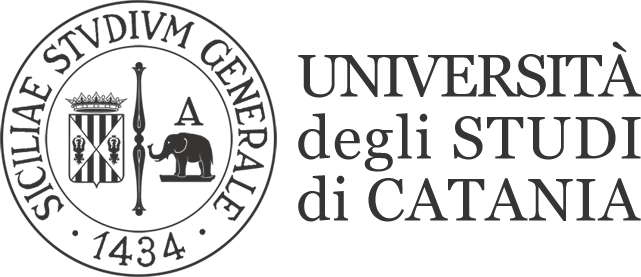 MatricolaValutazioneO40/515ApprovatoO40/809ApprovatoO40/1083Approvato con meritoO40/1071ApprovatoO40/1036ApprovatoO40/1098ApprovatoO40/903ApprovatoO40/651ApprovatoO40/152ApprovatoO40/789ApprovatoO40/484 Non ApprovatoO40/894ApprovatoO40/1024ApprovatoO40/925ApprovatoO40/848ApprovatoO40/648ApprovatoO40/1011ApprovatoO40/602ApprovatoO40/661ApprovatoO40/762Approvatocon meritoO40/759ApprovatoO40/076Approvato con meritoO40/044Non ApprovatoO40/1058ApprovatoO40/741ApprovatoO40/959ApprovatoO40/1132Non ApprovatoO40/1081Non ApprovatoO40/1113ApprovatoO40/1021ApprovatoO40/950ApprovatoO40/856ApprovatoO40/568ApprovatoO40/852ApprovatoO40/630ApprovatoO40/363Approvato